MG 280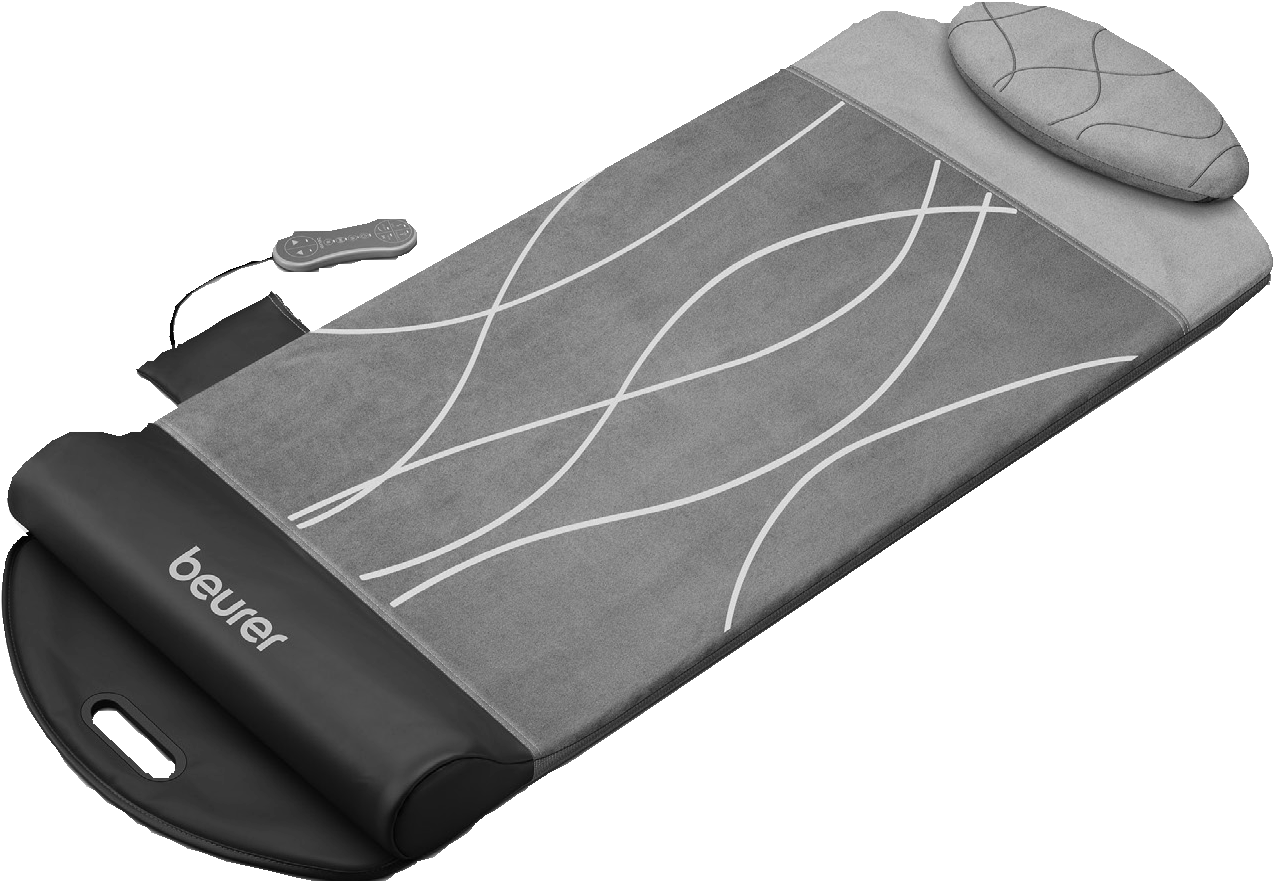 Joga podloga za istezanje i masažuUputstvo za upotrebuPažljivo pročitajte ovo uputstvo za upotrebu, sačuvajte ga za kasniju upotrebu, učinite ga dostupnim i za druge korisnike i pridržavajte se napomena.Poštovani kupci,Radujemo se što ste se odlučili za jedan proizvod iz našeg asortimana. Mi stojimo iza kvalitetnih i ispitanih proizvoda sa polja toplote, blage terapije, masažera, mjerenja težine, krvnog pritiska, tjelesne temperature, pulsa i zraka.Molimo da ova uputstva pažljivo pročitate, sačuvate ih za kasniju upotrebu i učinite ih dostupnim trećim licima i poštujete upozorenja.Srdačni pozdravi, Vaš Beurer timO uređajuUnutar vaše joga podloge za istezanje i masažu nalazi se ukupno 7 zračnih komora. Ovih 7 zračnih komora osiguravaju umirujuće istezanje cijelog tijela. Pomoću električne joga podloge za istezanje i masažu možete efikasno pripremiti umirujuće istezanje bez potrebne pomoći. Istezanje može biti opuštajuće i često se koristi u borbi protiv napetosti ili umora. Uređaj pruža snažno, intenzivno istezanje za cijelo tijelo.Joga podloga za istezanje i masažu nudi sljedeće pogodnosti:Umirujuće istezanje pomoću 7 zračnih komoraJednostavan za upotrebu putem daljinskog upravljača3 nivoa intenziteta4 programaOpcionalna funkcija grijanjaNeobvezna vibracijaSklopivi dizajn sa kopčom za praktični transportSadržaj:1. Uključeno u isporuku2. Znakovi i simboli3. Upozorenja i sigurnosne napomene4. Upotreba u skladu s predviđenom namjenom5. Opis uređaja6. Stavljanje u upotrebu7. Korištenje uređaja8. Savjeti za optimalno opuštanje9. Čišćenje i održavanje10. Šta uraditi u slučaju problema?11. Odlaganje12. Tehnički podaci13. Garancija / servisUključeno u isporukuProvjerite je li vanjska strana kartonske ambalaže netaknuta i uvjerite se da je cijeli sadržaj prisutan. Prije upotrebe osigurajte da na uređaju nema vidljivih oštećenja i da je uklonjena sva ambalaža. Ako imate bilo kakve sumnje, ne koristite uređaj i kontaktirajte svog prodavača ili navedenu adresu korisničke službe.1x joga podloga za istezanje i masažu1x mrežni dio1x ovo uputstvo za upotrebuZnakovi i simboliUpozorenja i sigurnosne napomenePažljivo pročitajte ova uputstva za upotrebu! Nepoštivanje sljedećih podataka može dovesti do tjelesnih ozljeda ili materijalne štete. Spremite ove upute za upotrebu i učinite ih dostupnim drugim korisnicima. Obavezno uključite ove upute za upotrebu prilikom predaje uređaja trećim stranama.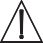   UPOZORENJE Ne koristite ovaj uređajna životinjamaako patite od medicinske abnormalnosti ili ozljede u području koje se masira (npr. hernija diska, otvorene rane)pod bilo kojim okolnostima za masaže u području oko srca ako nosite pejsmejker - i posavjetujte se sa svojim liječnikom ili ljekarom u vezi s ostalim dijelovima tijelana otečenim, opečenim, upaljenim ili oštećenim dijelovima kože i kože bilo koje vrstena posjekotinama, aknama ili drugim kožnim bolestimatokom trudnoćena licu (očima), grkljanu ili bilo kojim drugim posebno osjetljivim dijelovima tijelaza masaže stopaladok spavatenakon konzumacije lijekova ili alkohola (smanjena spoznaja!)u vozilimaPrije upotrebe uređaja, posebno se trebate posavjetovati sa svojim liječnikom ili ljekaromako patite od teške bolesti ili ste nedavno operisali gornji dio tijelaako imate pejsmejker, implantate ili druga pomagalaako patite od trombozeako patite od dijabetesaako trpite bol čiji je uzrok nepoznat  UPOZORENJEAmbalažu uređaja držite dalje od dometa djece. U suprotnom postoji opasnost od gušenja.Strujni udar  UPOZORENJE Kao i kod svih električnih uređaja, i ovaj uređaj koristite pažljivo i oprezno kako biste izbjegli opasnosti od strujnog udara.Stoga:Uređaj koristite samo s priloženim mrežnim dijelom i pod naponom mreže navedenim na mrežnom dijeluNikada nemojte koristiti uređaj ako na njemu ili njegovoj dodatnoj opremi postoje vidljivi znakovi oštećenjaNe koristite uređaj tokom olujeU slučaju kvara ili operativnih smetnji, odmah isključite uređaj i iskopčajte ga iz mrežne utičnice. Nemojte povlačiti mrežni kabel ili uređaj kako biste odspojili mrežni dio iz utičnice. Uređaj nikada nemojte držati ili nositi za mrežni kabel. Držite kablove dalje od vrućih površina. Nemojte drobiti, savijati ili uvrtati kablove. Ne stavljajte igle ili oštre predmete na uređaj.Pazite da uređaj, daljinski upravljač, mrežni dio i kabel ne dođu u kontakt s vodom, parom ili drugim tečnostima. Uređaj koristite samo u suhim prostorijama (npr. nikada u kadi, sauni).Nikada ne posežite za uređajem koji je potopljen u vodi. Odmah odspojite mrežni utikač. Ne koristite uređaj ako su on ili njegova dodatna oprema vidljivo oštećeni.Ne ispuštajte uređaj i ne izlažite ga udarcima.Popravke UPOZORENJESamo stručno osoblje može izvoditi popravke na električnim uređajima. Nepravilni popravci mogu korisnike izložiti značajnoj opasnosti. Za popravke kontaktirajte korisničku službu ili ovlaštenog prodavača.Joga podloga za istezanje i masažu, te patentni zatvarač se ne smiju otvarati. Koriste se samo u proizvodnji iz tehničkih razloga.Opasnost od požara UPOZORENJEPostoji opasnost od požara ako se uređaj koristi nepravilno ili se ova uputstva za upotrebu zanemaruju.Nikada ne upotrebljavajte uređaj ispod pokrivača, kao što su deka, jastuk, itd.Nikada ne upotrebljavajte uređaj u blizini benzina ili drugih lahko zapaljivih supstanci.RukovanjeVAŽNOUređaj se mora isključiti i iskopčati nakon svake upotrebe i prije čišćenja.Ne izlažite uređaj visokim temperaturama.Upotreba u skladu s predviđenom namjenomOvaj uređaj je namijenjen istezanju ljudskog tijela. Uređaj nije pogodan za životinje.Uređaj je namijenjen samo za privatnu upotrebu, a ne u medicinske ili komercijalne svrhe. Uređaj ne može zamijeniti medicinski tretman. Ne koristite uređaj ako se na vas odnosi jedno ili nekoliko sljedećih upozorenja. Ako niste sigurni je li uređaj prikladan za vas, obratite se svom liječniku. Uređaj je namijenjen samo za svrhu opisanu u ovim uputama za upotrebu. Proizvođač ne snosi odgovornost za štetu nastalu nepravilnom ili nepažnjom upotrebe.Opis uređajaJoga podloga za istezanje i masažu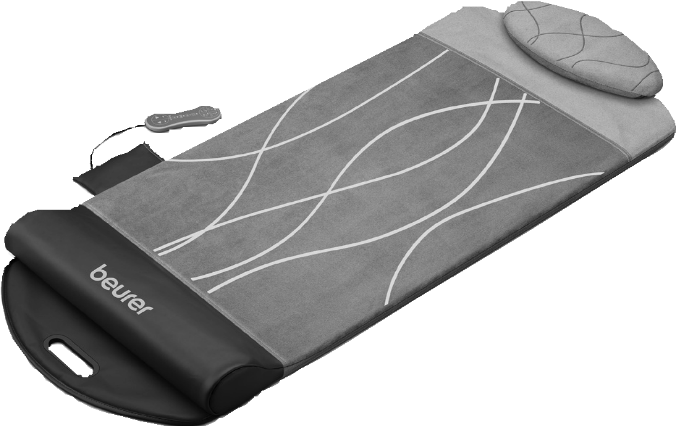 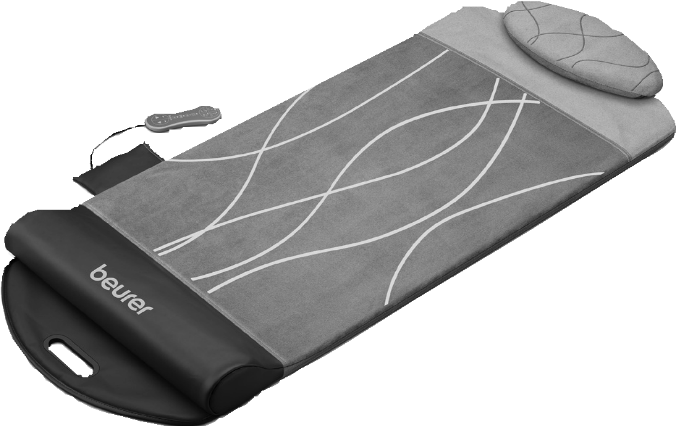 Daljinski upravljačStavljanje u upotrebu1. Uklonite ambalažu.2. Otvorite kopču na joga podlozi za istezanje i masažu.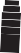 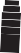 3. Postavite joga podlogu za istezanje i masažu na ravnu površinu.Osigurajte da ima dovoljno prostora da udobno legnete najoga podlogu za istezanje i masažu.4. Provjerite ima li oštećenja na uređaju, mrežnom dijelu i kablu.5. Spojite isporučeni mrežni dio s priključnom utičnicom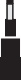 na joga podlogu za istezanje i masažu.6. Uključite mrežni dio u odgovarajuću utičnicu.Pazite da mrežni kabel ne predstavlja opasnost od putovanja. Joga podloga za istezanje i masažu sada je spremna za upotrebu.Korištenje uređaja1. Skinite cipele. Uklonite sav nakit. Nosite udobnu odjeću.2. Lezite na leđa na joga podlogu za istezanje i masažu. Osigurajte da vam glava ležiudobno na naslonu za glavu, a da zadnjica leži što je moguće bliže uzdignutoj sivoj površini na dnu. Ako vam trenutni položaj ležanja bude neudoban, promijenite položaj dok ne budete udobno ležali.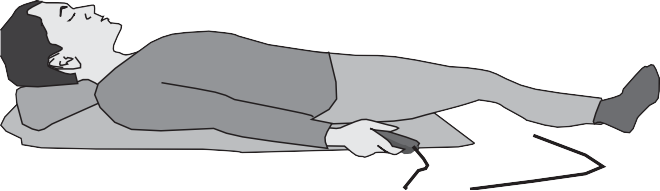 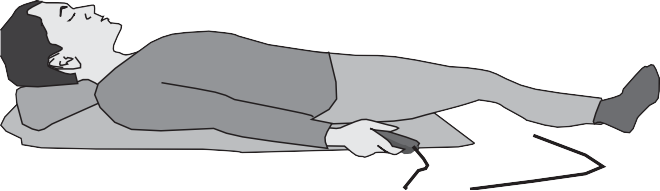 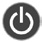 3. Da biste sada uključili joga podlogu za istezanje i masažu, pritisnite dugme ON / OFF na daljinskom upravljaču.4. Odaberite željeni program na daljinskom upravljaču. Joga podloga za istezanje i masažu ima 4 različita programa. Sva 4 programa traju po 15 minuta. Joga podloga za istezanje i masažu automatski se isključuje nakon što protekne 15 minuta.5. Odaberite željeni intenzitet tipkama      i      . Uređaj ima ukupno 3 nivoa intenziteta. Preporučujemo da započnete s korištenjem najnižeg intenziteta. Uređaj se automatski pokreće na srednjem intenzitetu. Pažljivo provjerite je li upotreba uređaja ugodna za vas. Korištenje uređaja u svakom trenutku treba biti ugodno i opuštajuće. Ako je upotreba uređaja bolna ili vam je neugodno, prestanite koristiti uređaj ili promijenite ležeći položaj.6. Joga podloga za istezanje i masažu nudi mogućnost dodavanja dodatne topline ili vibracija programima, kako bi uređaj bio ugodniji. Da biste uključili grijanje, pritisnite dugmeza grijanje        na daljinskom upravljaču. Da biste uključili funkciju vibracije, pritisnite dugme vibracije       na daljinskom upravljaču. Ponovo pritisnite odgovarajuće dugme za isključivanje funkcije zagrijavanja / vibracije.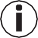 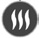 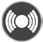  Napomena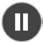 U bilo kom trenutku možete pauzirati upotrebu uređaja pomoću dugmeta za pauzu      .Ponovo pritisnite dugme za pauzu       da biste nastavili koristiti uređaj.7. Ako želite završiti odabrani program prije isteka 15-minutnog trajanja programa, pritisnite tipku ON / OFF      . Uređaj je sada isključen.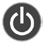 8. Nakon svake upotrebe izvadite mrežni kabel iz utičnice.Savjeti za optimalno opuštanjeKada se istežete, pokušajte leći i opustiti se, kako biste uživali u korištenju uređaja bez napora.Dišite polahko i duboko kroz nos i pokušajte pronaći ravnomjeran ritam disanja.Na programima koji koriste rotacijske pokrete, možete lagano pomicati glavu ili tijelo u skladu s pokretom podloge.Na početku lagano naviknite tijelo na pokrete istezanja. Kad ste upoznati s upotrebom uređaja i ako vam je ugodno s tretmanom, možete ponoviti tretman koliko god puta želite.Čišćenje i održavanjeČišćenjeUPOZORENJEPrije bilo kakvog čišćenja uvijek isključite mrežni kabel iz utičnice i odspojite ga sa uređaja.Očistite uređaj samo navedenim metodama. Tečnost ni u kom slučaju ne smije ući u uređaj ili dodatnu opremu.Male tragove možete ukloniti krpom ili vlažnom spužvom i po potrebi nekim tečnim blagim deterdžentom za odjeću. Ne koristite sredstva za čišćenje na bazi rastvarača.Ne koristite uređaj ponovo dok se potpuno ne osuši.SkladištenjeAko uređaj ne planirate koristiti duže vrijeme, preporučujemo ga da ga skladištite u originalnom pakovanju u suhom okruženju, osiguravajući da ga dodatni predmeti ne odvagnu.Šta uraditi u slučaju problema?OdlaganjeU interesu zaštite okoliša, uređaj nakon isteka vijeka trajanja nemojte bacati u kućno smeće. Uređaj odnesite u odgovarajuće sakupljalište u vašoj zemlji.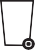 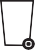 Molimo da se pridržavate lokalnih propisa kod odlaganja ove vrste materijala.Molimo da uređaj odlažete u skladu sa Uredbom za stare električne i elektronske uređaje – WEEE (Waste Electrical and Electronic Equipment). Ukoliko imate dodatnih pitanja molimo da se obratite nadležnom komunalnom poduzeću.Tehnički podaci UPOZORENJE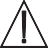  Uređaj je namijenjen samo za kućnu/privatnu upotrebu, a ne za komercijalnu upotrebu.Ovaj uređaj mogu koristiti djeca starija od 8 godina i osobe smanjene fizičke, senzorne ili mentalne sposobnosti ili sa nedostatkom iskustva ili znanja, pod uslovom da su pod nadzorom ili da su im date upute o tome kako sigurno koristiti uređaj, te da su potpuno svjesni rizika upotrebe.Djeca se ne smiju igrati s uređajem.Čišćenje i održavanje uređaja ne smiju obavljati djeca, osim ako su pod nadzorom.Ako je mrežni priključni kabel ovog uređaja oštećen, mora se baciti. Ako se ne može ukloniti, uređaj se mora baciti.Uređaj ima vruću površinu. Osobe neosjetljive na vrućinu moraju biti oprezne kada koriste uređajNi pod kojim okolnostima ne smijete sami otvarati ili popravljati uređaj, jer se nakon toga više ne može garantovati besprijekorna funkcionalnost. Nepridržavanje će poništiti garanciju.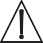 UPOZORENJEObavještenje o upozorenju koje ukazuje na rizik od ozljeda ili oštećenja zdravljaVAŽNOSigurnosna napomena koja ukazuje na moguća oštećenja uređaja/dodatne opremeNapomenaNapomena o važnim informacijama.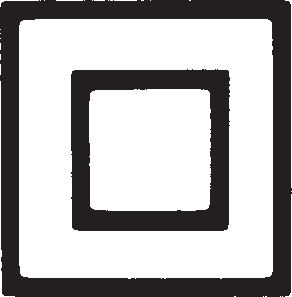 Uređaj je dvostruko zaštićen i na taj način odgovara klasi zaštite 2Uređaj je dvostruko zaštićen i na taj način odgovara klasi zaštite 2 Koristiti samo u zatvorenim prostorijama Koristiti samo u zatvorenim prostorijama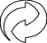 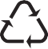 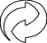      20   PAPAmbalažu odložite na ekološki prihvatljiv načinAmbalažu odložite na ekološki prihvatljiv načinOdlaganje u skladu s Uredbom EZ za stare elektronske i elektroničke uređaje – WEEE (Waste Electrical and Electronic Equipment)Odlaganje u skladu s Uredbom EZ za stare elektronske i elektroničke uređaje – WEEE (Waste Electrical and Electronic Equipment)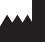 ProizvođačProizvođač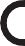 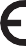 Ovaj proizvod zadovoljava zahtjeve važećih evropskih i nacionalnih direktivaOvaj proizvod zadovoljava zahtjeve važećih evropskih i nacionalnih direktivaProizvodi evidentno ispunjavaju zahtjeve Tehničkih propisa EAEU-aProizvodi evidentno ispunjavaju zahtjeve Tehničkih propisa EAEU-aIP20Zaštićeno od čvrstih stranih predmeta promjera 12,5 mm i većihZaštićeno od čvrstih stranih predmeta promjera 12,5 mm i većihPolaritetPolaritetVI Klasa energetske efikasnosti 6 Klasa energetske efikasnosti 6Istosmjerna strujaIstosmjerna struja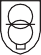 Sigurnosni izolacijski transformator otporan na kratki spojSigurnosni izolacijski transformator otporan na kratki spoj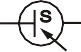 Preklopni mrežni dioPreklopni mrežni dio1 	 3 1. „Spin“ program 2. „Stretch“ program 3. „Recovery“ program 4.“Relax“ program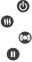  5. Dugme ON / OFF 6. Dugme za grijanje 7. Dugme za vibraciju 8. Dugme za pauzu 9. Pojačanje intenziteta10. Smanjenje intenziteta24 1. „Spin“ program 2. „Stretch“ program 3. „Recovery“ program 4.“Relax“ program 5. Dugme ON / OFF 6. Dugme za grijanje 7. Dugme za vibraciju 8. Dugme za pauzu 9. Pojačanje intenziteta10. Smanjenje intenziteta55 1. „Spin“ program 2. „Stretch“ program 3. „Recovery“ program 4.“Relax“ program 5. Dugme ON / OFF 6. Dugme za grijanje 7. Dugme za vibraciju 8. Dugme za pauzu 9. Pojačanje intenziteta10. Smanjenje intenziteta66 1. „Spin“ program 2. „Stretch“ program 3. „Recovery“ program 4.“Relax“ program 5. Dugme ON / OFF 6. Dugme za grijanje 7. Dugme za vibraciju 8. Dugme za pauzu 9. Pojačanje intenziteta10. Smanjenje intenziteta7  	7  	 1. „Spin“ program 2. „Stretch“ program 3. „Recovery“ program 4.“Relax“ program 5. Dugme ON / OFF 6. Dugme za grijanje 7. Dugme za vibraciju 8. Dugme za pauzu 9. Pojačanje intenziteta10. Smanjenje intenziteta88 1. „Spin“ program 2. „Stretch“ program 3. „Recovery“ program 4.“Relax“ program 5. Dugme ON / OFF 6. Dugme za grijanje 7. Dugme za vibraciju 8. Dugme za pauzu 9. Pojačanje intenziteta10. Smanjenje intenziteta9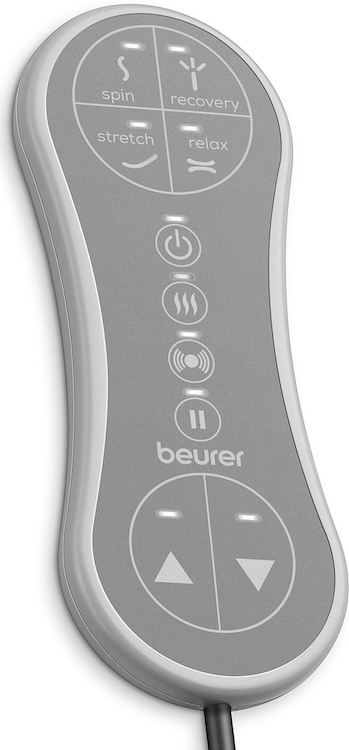 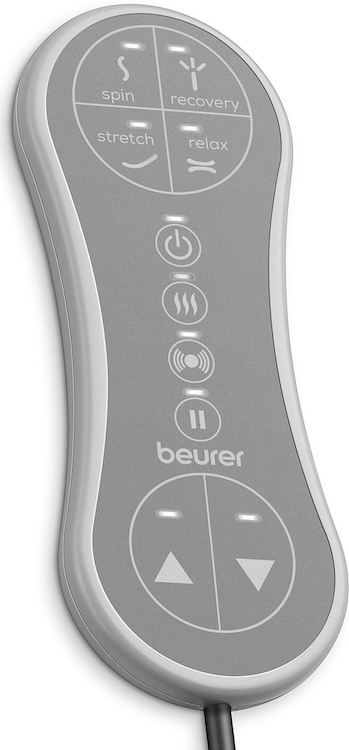 10 1. „Spin“ program 2. „Stretch“ program 3. „Recovery“ program 4.“Relax“ program 5. Dugme ON / OFF 6. Dugme za grijanje 7. Dugme za vibraciju 8. Dugme za pauzu 9. Pojačanje intenziteta10. Smanjenje intenziteta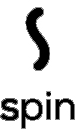 Ovaj program je posebno pogodan za bokove, lumbalni dio i ramena. Nježnim rotirajućim pokretima može se ublažiti moguća napetost u području kukova, lumbalnog područja ili ramena.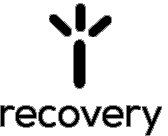 Ovaj program pomaže vam da se opustite i napunite energiju.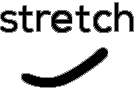 Ovaj program dizajniran je da nježno istegne kičmu cijelom dužinom. Kao rezultat toga, osjećati ćete se fleksibilnije i uravnoteženije, baš kao i nakon joge.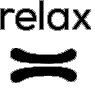 Ovaj program duboko opušta cijelo tijelo i pomaže vam da se isključite iz često stresne dnevne rutine.ProblemUzrokRješenje7 zračnih komora uređaja se ne napuhavaju.Mrežni dio nije uključen u uređaj.Priključite mrežni dio u uređaj i uključite uređaj pomoću dugmeta ON / OFF .7 zračnih komora uređaja se ne napuhavaju.Uređaj se automatski isključuje nakon 15-minutnog trajanja programa (automatsko isključivanje).Ponovo uključite uređaj pomoću dugmeta ON / OFF       .Mrežni napon: 
UlazIzlaz 100-240 V~, 50/60 Hz, 0.8 A12.0 V___3.0 A, 36.0 WProsječna operativna efikasnost:≥ 87.85 %Učinkovitost pri malom opterećenju (10 %):≥ 83.45 %Potrošnja energije bez opterećenja:≤ 0.08 WDimenzije127 x 55 x 10 cmTežinapribl. 5.5 kg